«НОВОГОДНИЙ ФЕСТИВАЛЬ»Конкурс поделок во второй младшей группе.Цель:  Укрепление связи МАДОУ с  семьей, повышение активности родителейЗадачи конкурса:Создание  приподнятой  эмоциональной  атмосферы в преддверие новогоднего праздника.Побуждение  родителей к совместной творческой деятельности с посильной  помощью  детей.Развитие  художественного  вкуса, фантазии, инициативы.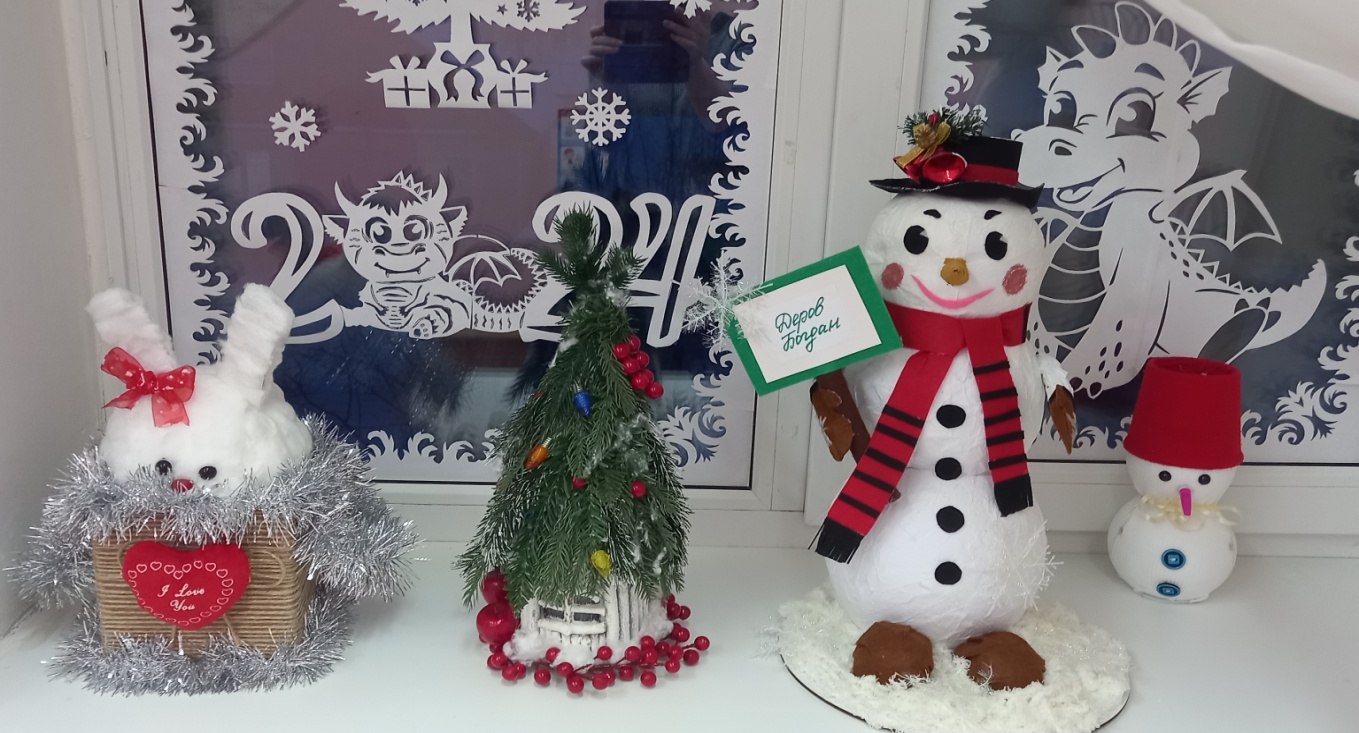 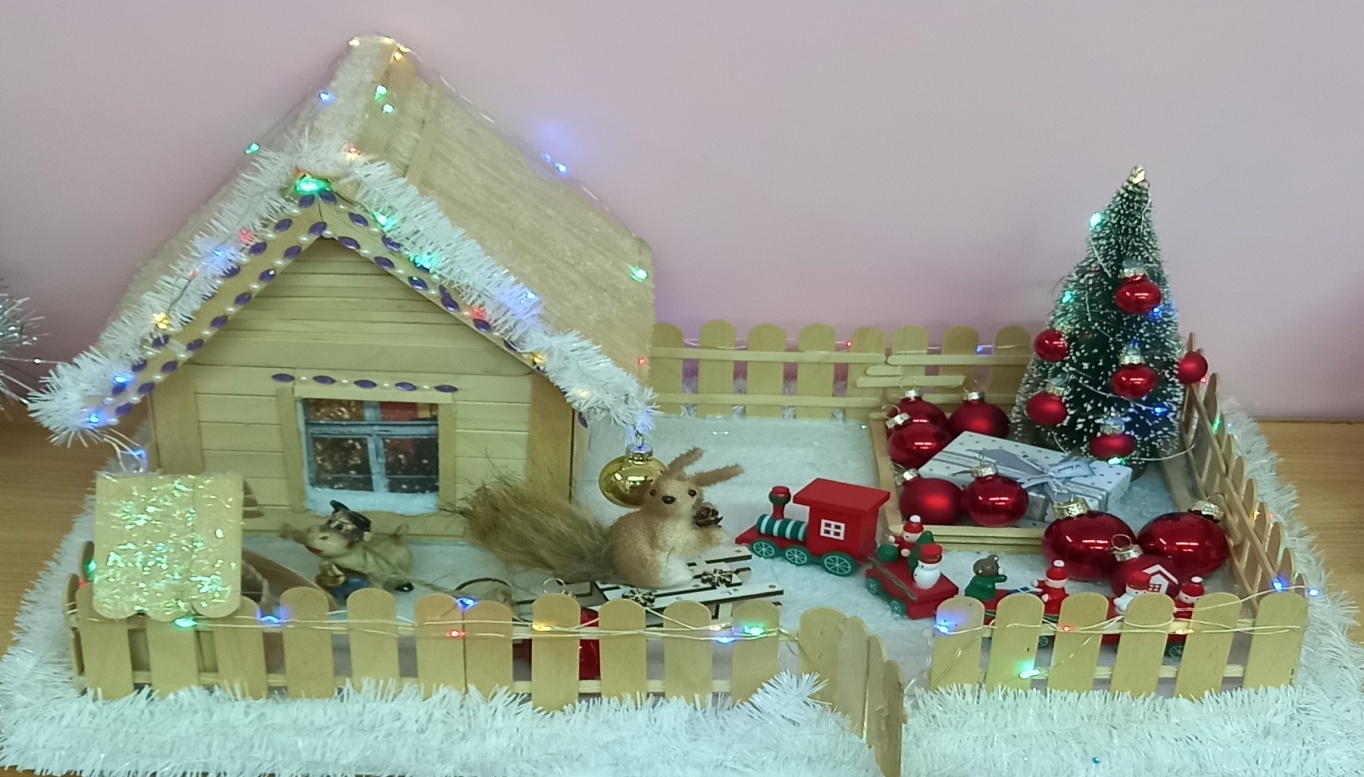 Саша  Карасев     Алеша Иванушкин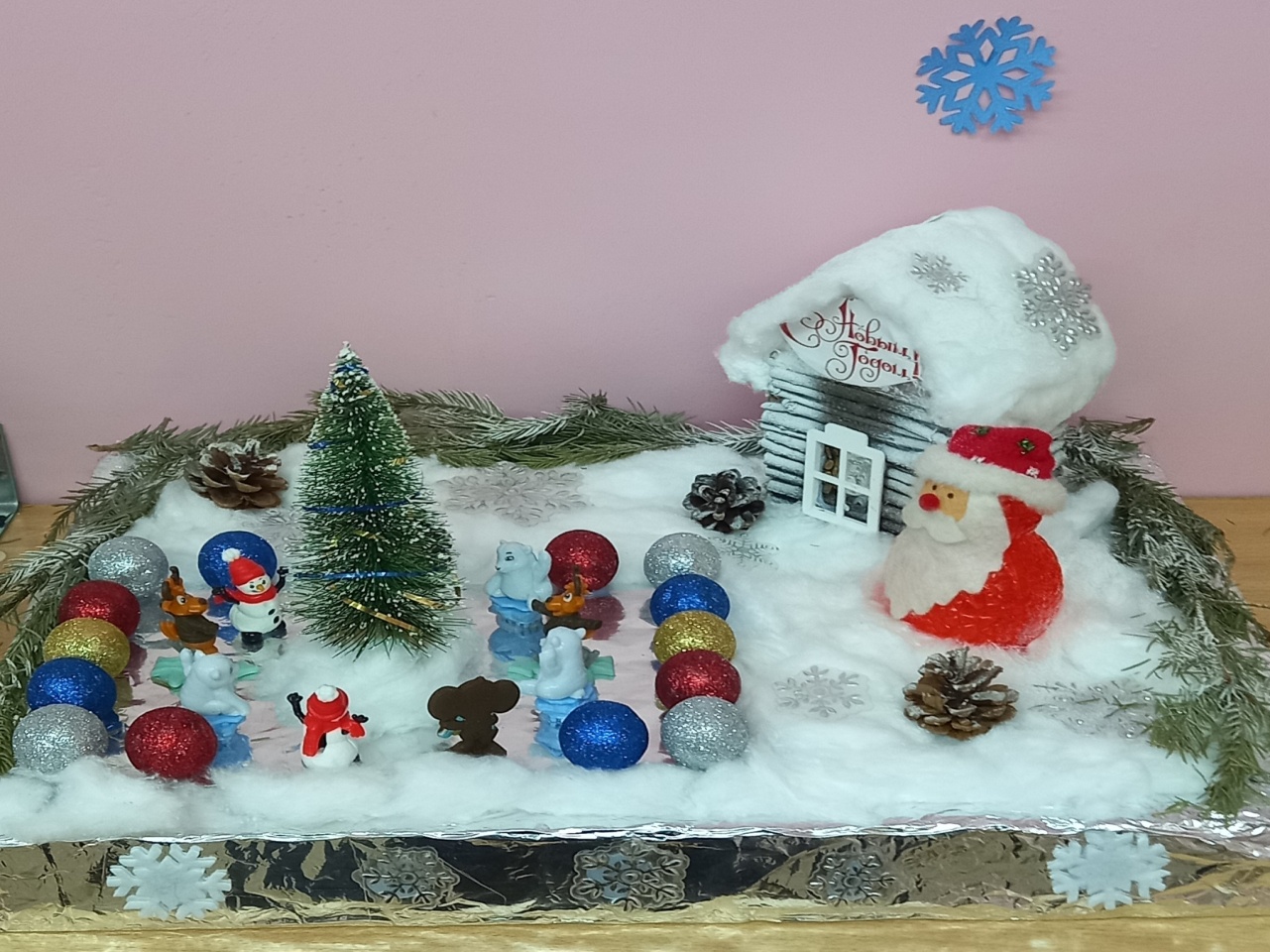 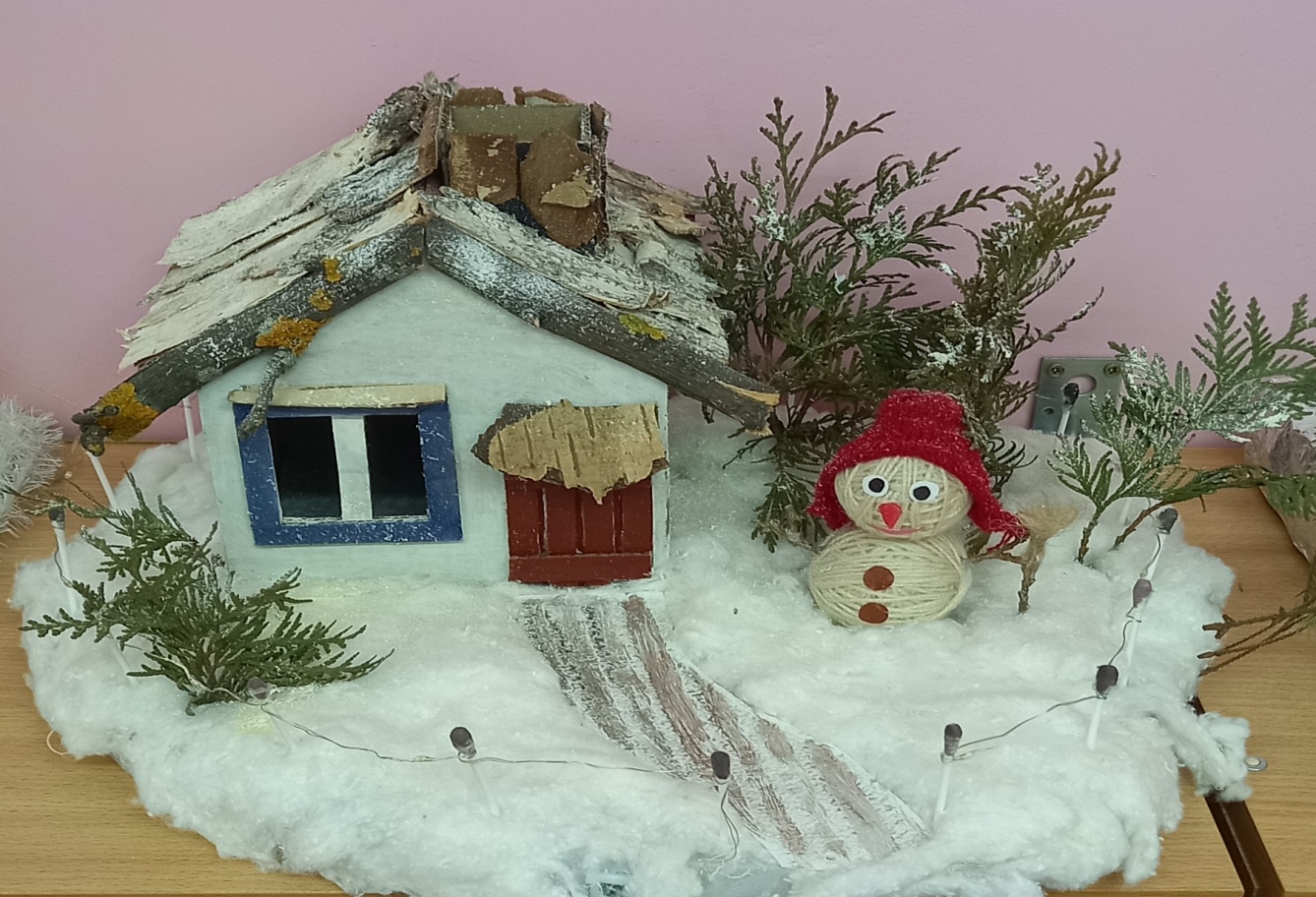 Егор Егоров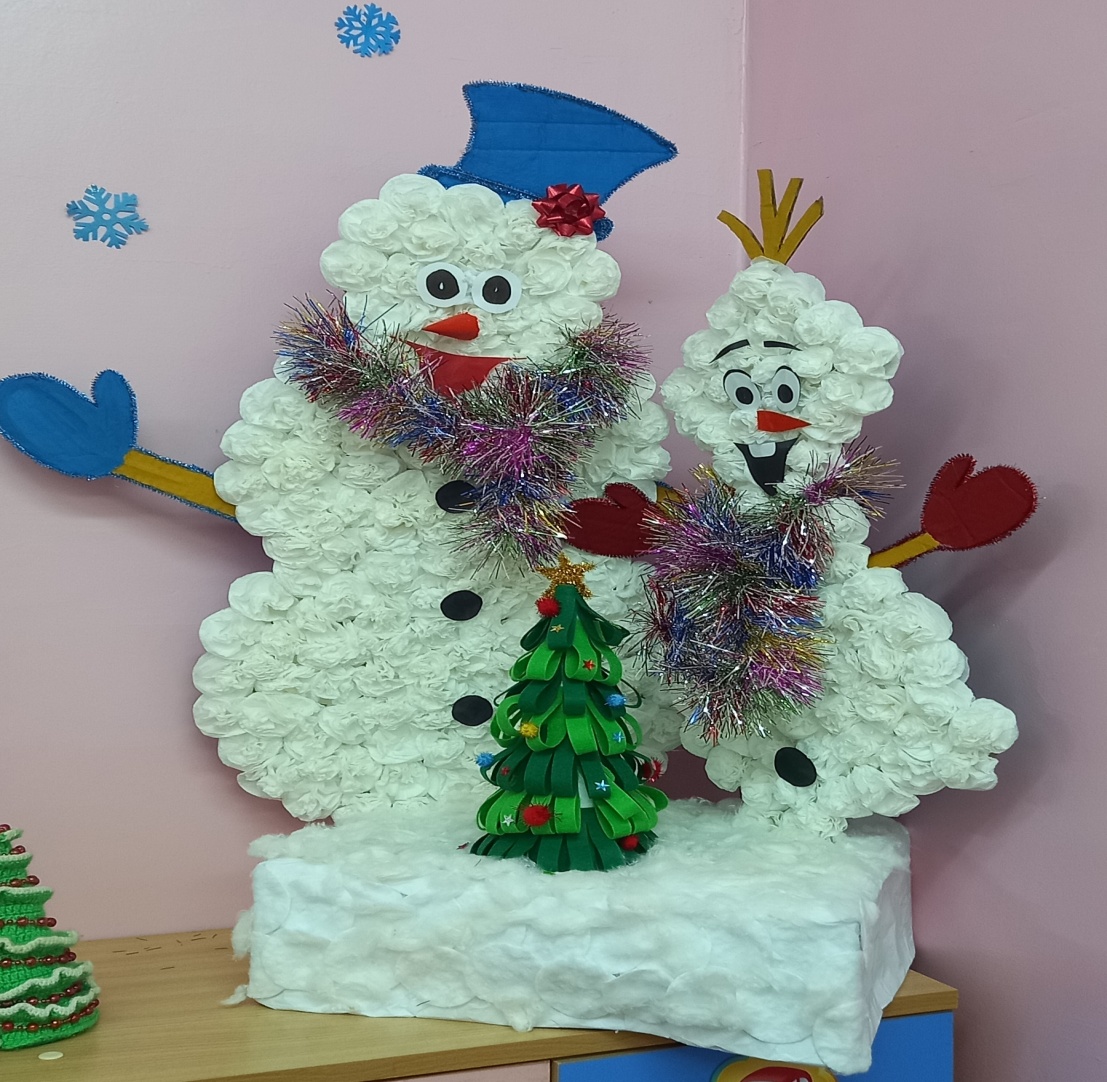 Семен Цыцаркин  и  София Костина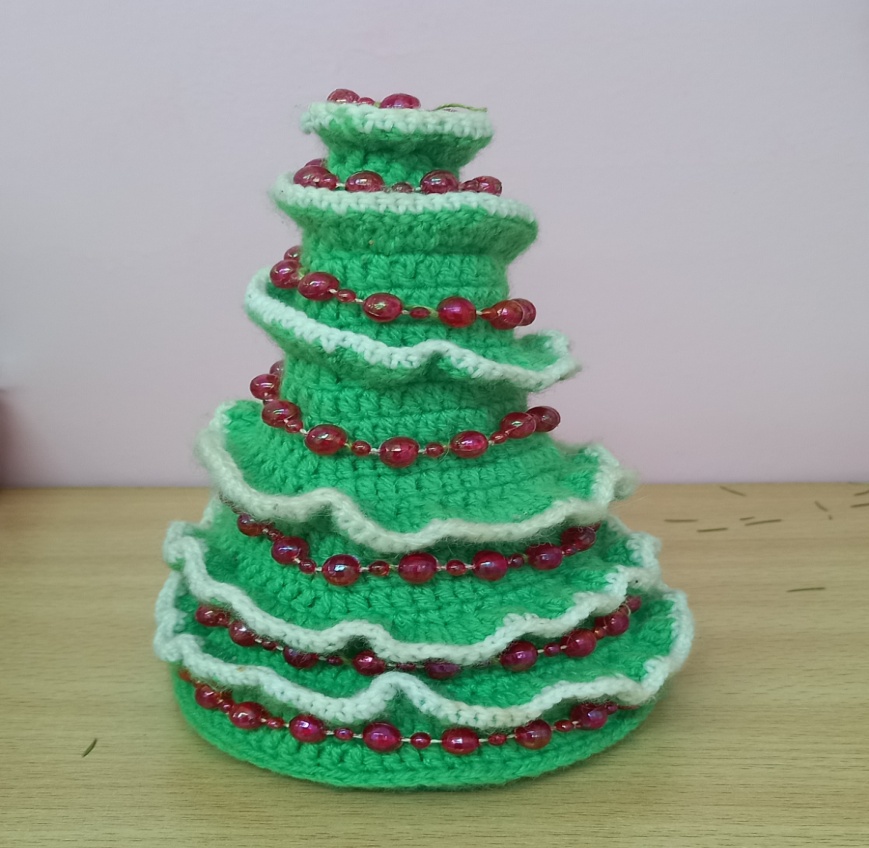 Зара Исайкина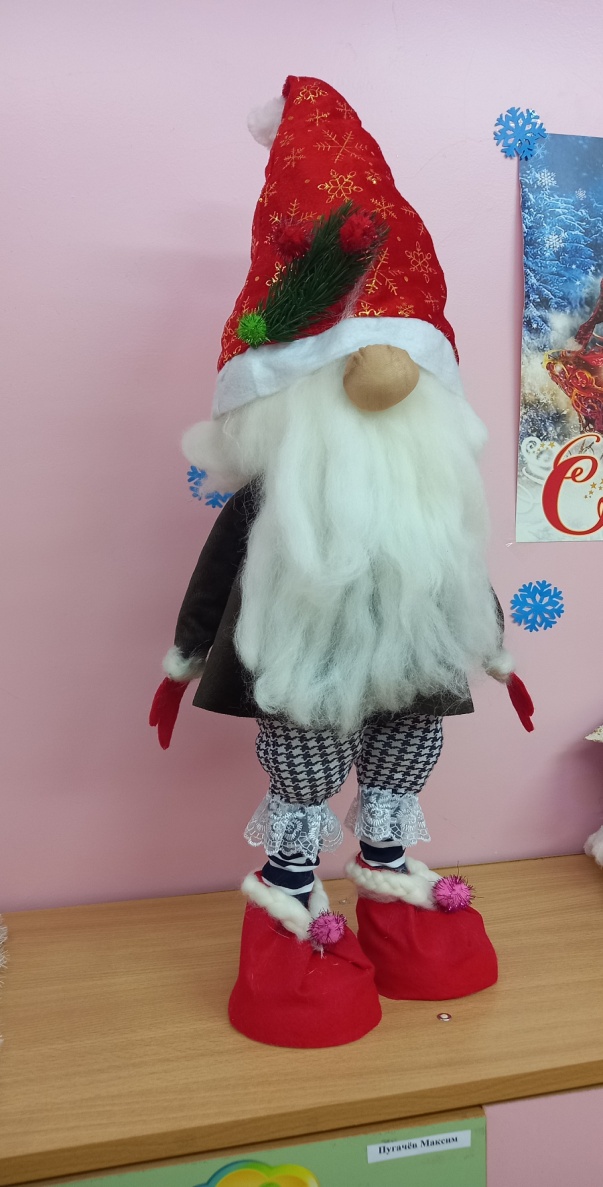 Кирилл Паулкин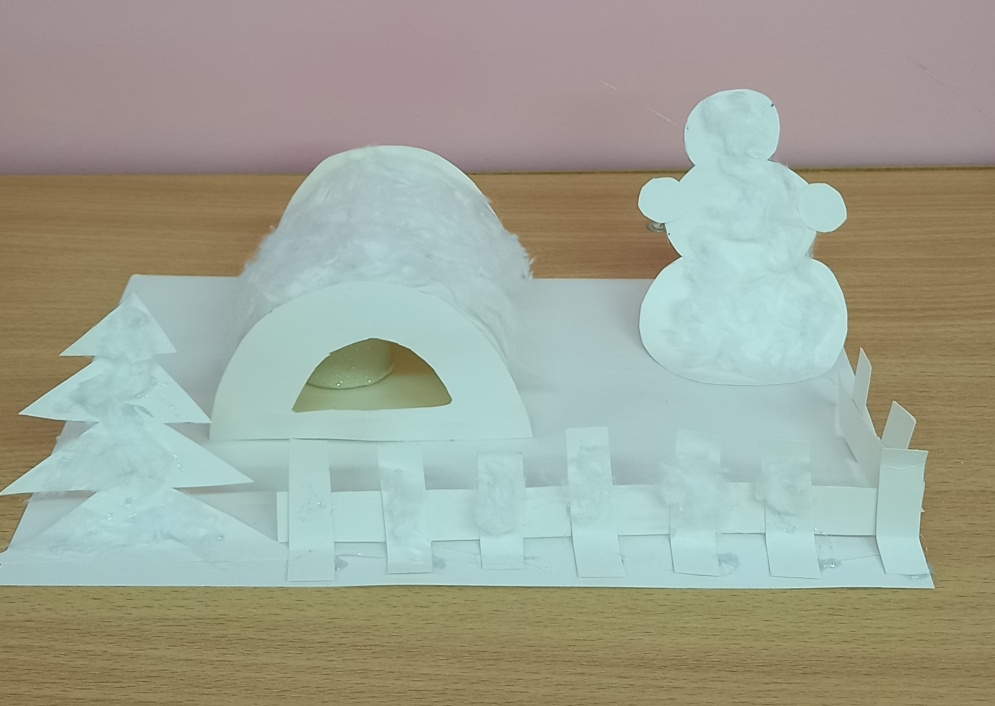 Платон Бабуров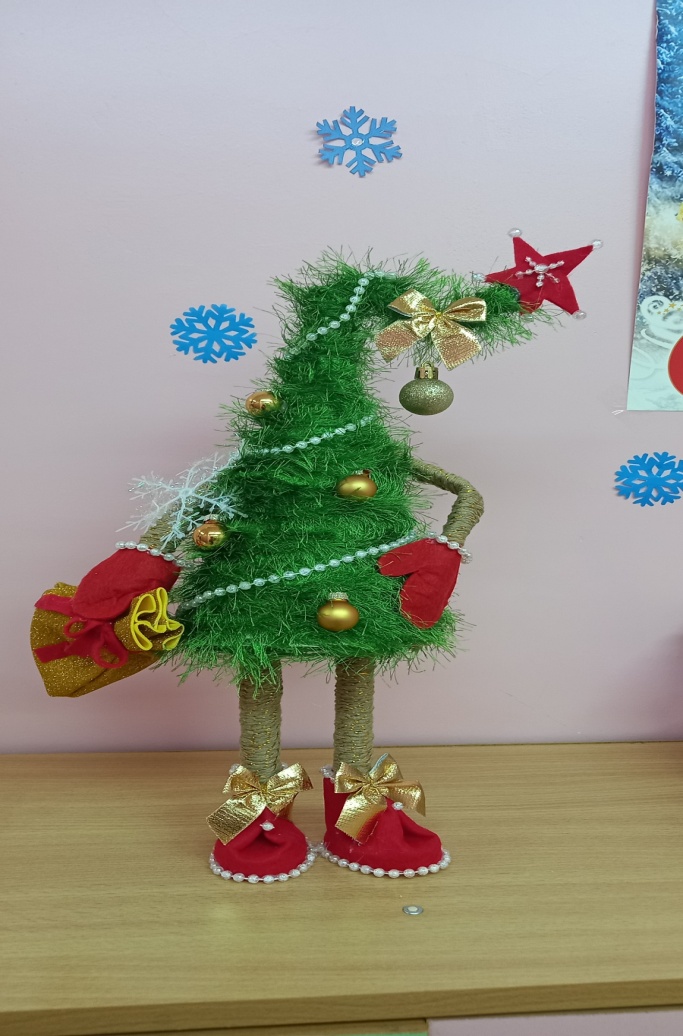 Алина Антонова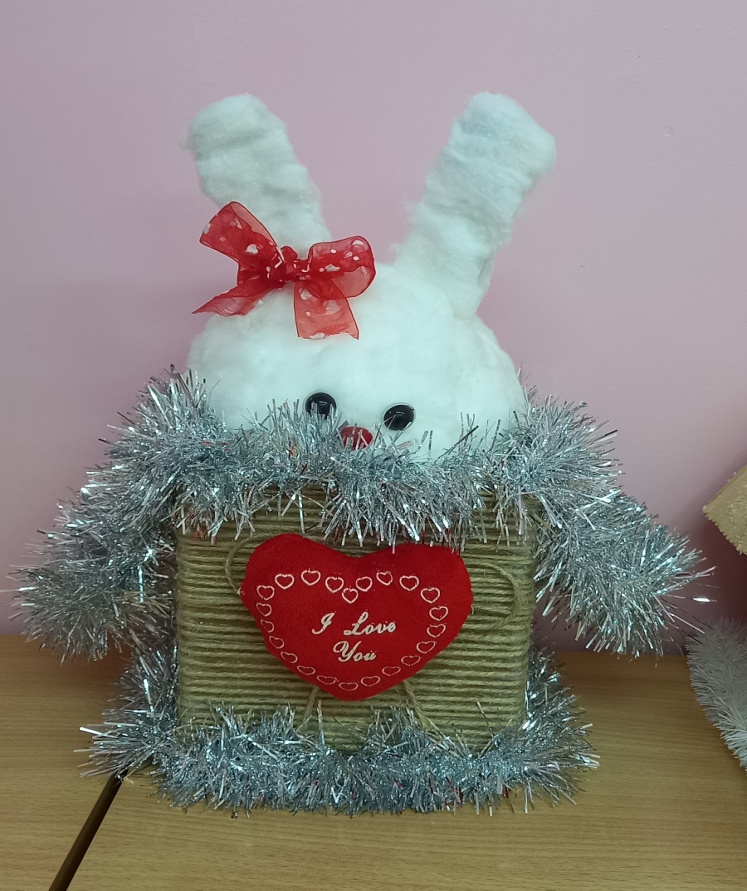 Радион Волгушев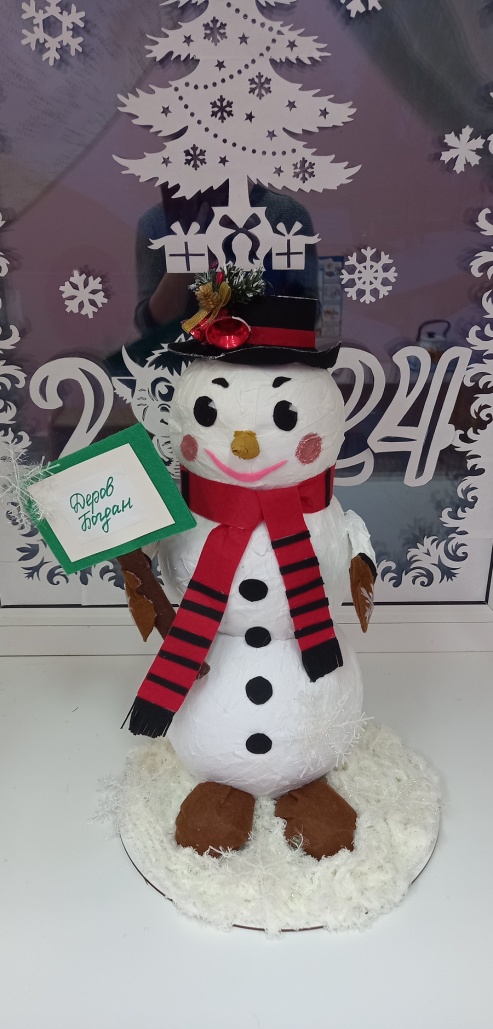 Богдан Деров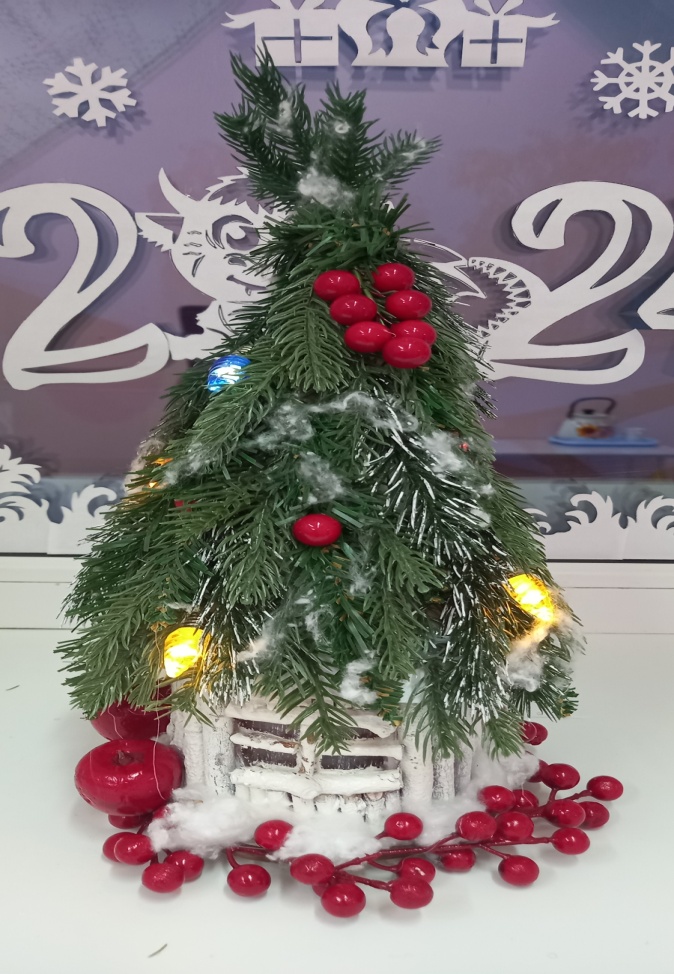 Максим Пугачев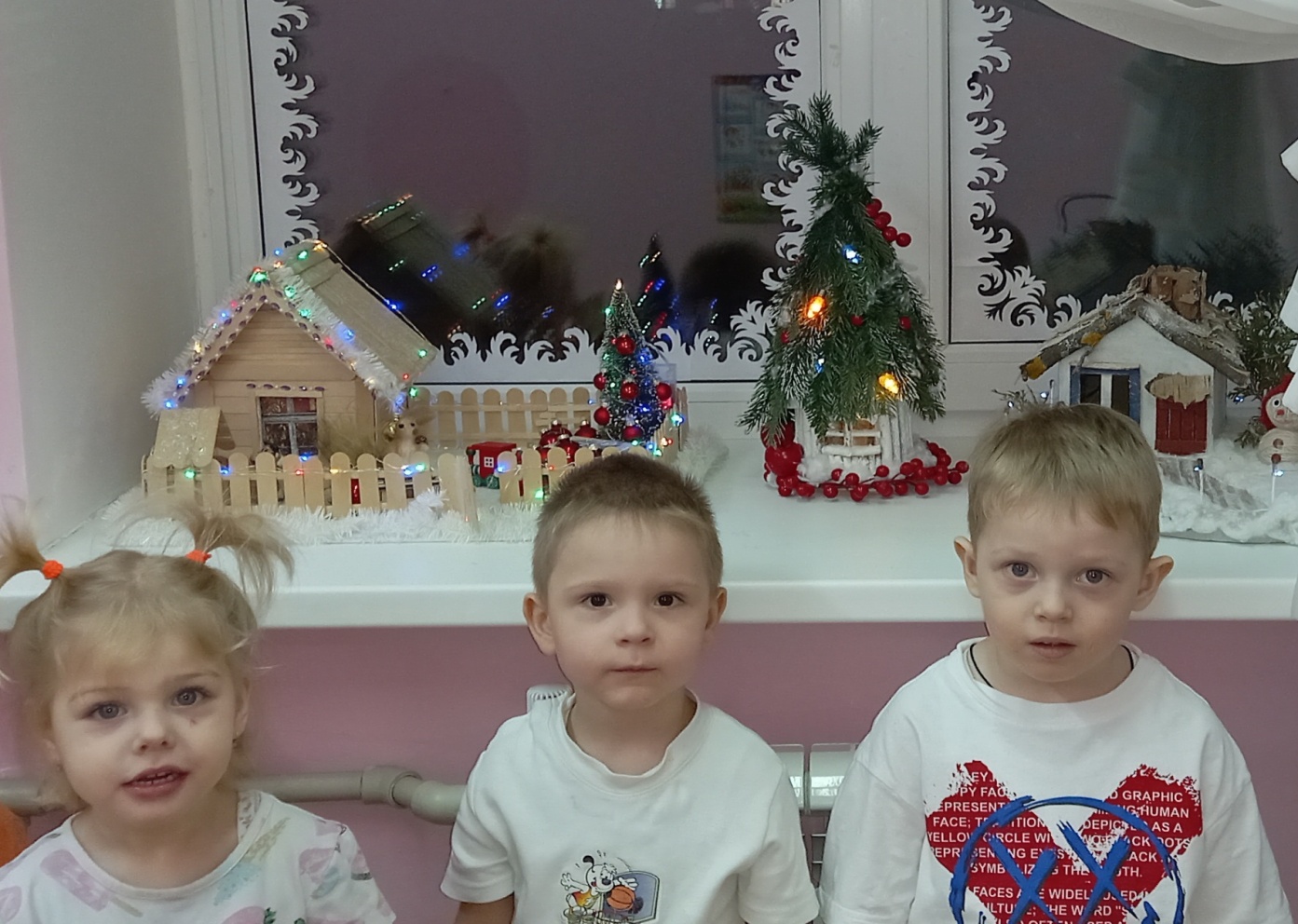 С Новым 2024 годом !